Allegato 3DICHIARAZIONE SOSTITUTIVAai sensi degli artt. 46 e 47 del D.P.R. 28 dicembre 2000, n. 445Consiglio Regionale dei Consumatori e degli Utenti (CRCU) Legge Regionale 25 maggio 2016 n. 6 art. 5 – Rappresentanti Il/La sottoscritto/a…….…………………………………..………………..…………..………………nato/a a …………….……………………………..………………………………  il ………….….…….., in qualità di rappresentante  designato /  supplente dell’associazione….…………….……………………………… in seno al Consiglio Regionale dei Consumatori e degli Utenti (CRCU), ai sensi del D.P.R. 28 dicembre 2000, n. 445, consapevole delle sanzioni previste dall’art. 76 della normativa suindicata per ipotesi di falsità in atti e dichiarazioni mendaci, nonché delle conseguenze di cui all’art. 75, comma 1, del medesimo D.P.R.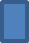 DICHIARA, sotto la propria responsabilità:Di non incorrere in alcuna causa ostativa al conferimento dell’incarico, ai sensi del combinato disposto dei commi 1 e 2 dell’art. 7 D.lgs. 235/2012.Di non aver subito alcuna condanna passata in giudicato in relazione all’attività dell’associazione medesima.Di non rivestire la qualifica di imprenditore o di amministratore di imprese di produzione o distribuzione di beni e servizi in qualsiasi forme costituite, negli stessi settori in cui opera l’associazione.Di non trovarsi in ulteriori situazioni di incompatibilità, sia di diritto che di fatto, o di conflitto, anche potenziale, d’interessi che pregiudichino l’esercizio imparziale delle funzioni attribuite e, in particolare, con riferimento a quanto previsto dall’articolo dell’art. 356 del R.R.1/2002:di non avere contenziosi pendenti con la Regione Lazio;  ovverodi avere i seguenti contenziosi pendenti con la Regione Lazio:(indicare oggetto)DICHIARA, inoltre:Di essere informato che i dati personali saranno trattati esclusivamente nell’ambito del procedimento per il quale la presente dichiarazione viene resa, nel rispetto delle finalità e modalità di cui al regolamento UE 2016/679 e al Decreto Legislativo 30 giugno 2003, n. 196, e successive modifiche. Di impegnarsi a dare tempestiva comunicazione di ogni eventuale evento successivo che risulti in contrasto con la presente dichiarazione.Roma, …………………….			In Fede			(Firma)